PROTOKOLSGulbenē2020. gada 7. septembrī		 				Nr.GND/2.29.2/20/2Vērtēšanas komisija sasaukta 2020. gada 7. septembrīVērtēšanas komisiju atklāj plkst. 12:10Vērtēšanas komisiju vada komisijas priekšsēdētāja Gulbenes novada pašvaldības izpilddirektore Lienīte ReinsoneVērtēšanas komisiju protokolē Komisijas sekretāre Gulbenes novada pašvaldības Attīstības un projektu nodaļas projektu vadītāja Zane PūcīteVērtēšanas komisijā piedalās (komisijas locekļi):Daiga Gargurne	Biedrība “SATEKA” valdes priekšsēdētājaGunta Kalmane	Gulbenes novada pašvaldības vecākā sabiedrisko attiecību speciālisteIeva Kalniņa	Vidzemes plānošanas reģiona Teritoriālās plānošanas nodaļas vadītājaJānis Barinskis	Gulbenes novada pašvaldības Attīstības un projektu nodaļas vadītājs Laima Šmite-Ūdre	Gulbenes novada pašvaldības Īpašumu pārraudzības nodaļas ainavu arhitekteVērtēšanas komisijā nepiedalās (komisijas locekļi):Kristaps Dauksts	Gulbenes novada pašvaldības Īpašumu pārraudzības nodaļas vadītājs Sanita Mickeviča	Gulbenes novada pašvaldības Juridiskās nodaļas vadītājaPieaicinātās personas:Jānis Stībelis	Biedrības “1st Place” valdes loceklisSanāksmes mērķis: pašvaldības līdzdalības budžetēšanas projektu konkursa tālākai izskatīšanai virzīto pieteikumu atkārtota izskatīšana un vērtēšana atbilstoši konkursa nolikumam.Darba kārtība:2020. gada Gulbenes novada pašvaldības līdzdalības budžetēšanas projektu konkursa tālākai izskatīšanai virzīto pieteikumu atkārtota izskatīšana, lemšana par projektu nodošanu balsošanai iedzīvotājiem vai noraidīšanu.2020. gada Gulbenes novada pašvaldības līdzdalības budžetēšanas projektu konkursa tālākai izskatīšanai virzīto pieteikumu atkārtota izskatīšana, lemšana par projektu nodošanu balsošanai iedzīvotājiem vai noraidīšanu.[..]  PROJEKTA NR.9 IZSKATĪŠANAIesniedzējs: Biedrība “Mēs Auseklītim”.Projekta nosaukums: Tīklu piramīdas uzstādīšana pie Gulbenes 3.PII “Auseklītis”.Projekta realizācijas vieta: Nākotnes iela 2, Gulbene (kadastra apzīmējums: 50010040177).Projekta realizēšanai iespējami nepieciešamais finansējums: 10 269,74 EUR.	Komisijas sēdē 14.08.2020. tika nolemts atlikt lēmuma pieņemšanu par projektu uz šo komisijas sēdi un virzīt sarunām ar projekta iesniedzēju un izglītības iestādes vadītāju, par publiskās pieejamības jautājumu, lai projekta pieteikums atbilstu Nolikuma 6.1. punkta prasībām.Z.Pūcīte informē, ka biedrība, sazinoties ar bērnudārza vadību, piekrīt, ka objektu var uzstādīt citā vietā, pēc pašvaldības ieskatiem, kas būtu visiem pieejama, piemēram, laukumā pie bērnudārza teritorijas vai pievienot esošajam rotaļu laukumam blakus teritorijā. Komisijas locekļi vienojas, ka projekta realizācijas vieta būs esošais rotaļu laukums bērnudārzam pietuvinātajā teritorijā.Komisija balso par projekta nodošanu balsošanai iedzīvotājiem.Balsošanas rezultāts: par – 6 (L.Reinsone, D.Gargurne, G.Kalmane, I.Kalniņa, J.Barinskis, L.Šmite-Ūdre), pret - 0, atturas – 0.Komisija nolemj:	Nodod balsošanai iedzīvotājiem biedrības “Mēs Auseklītim” iesniegto projektu “Tīklu piramīdas uzstādīšana pie Gulbenes 3.PII “Auseklītis””.[..]Komisija darbu beidz plkst. 13:10Komisijas priekšsēdētājs							L.Reinsone Komisijas locekļi							D.Gargurne							G.Kalmane							I.Kalniņa							J.Barinskis							L.Šmite-ŪdreKomisijas sekretāre							Z.Pūcīte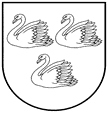                            GULBENES NOVADA PAŠVALDĪBA                           GULBENES NOVADA PAŠVALDĪBA                           GULBENES NOVADA PAŠVALDĪBAReģ. Nr. 90009116327Reģ. Nr. 90009116327Reģ. Nr. 90009116327Ābeļu iela 2, Gulbene, Gulbenes nov., LV-4401Ābeļu iela 2, Gulbene, Gulbenes nov., LV-4401Ābeļu iela 2, Gulbene, Gulbenes nov., LV-4401Tālrunis 64497710, fakss 64497730, e-pasts: dome@gulbene.lv, www.gulbene.lvTālrunis 64497710, fakss 64497730, e-pasts: dome@gulbene.lv, www.gulbene.lvTālrunis 64497710, fakss 64497730, e-pasts: dome@gulbene.lv, www.gulbene.lv